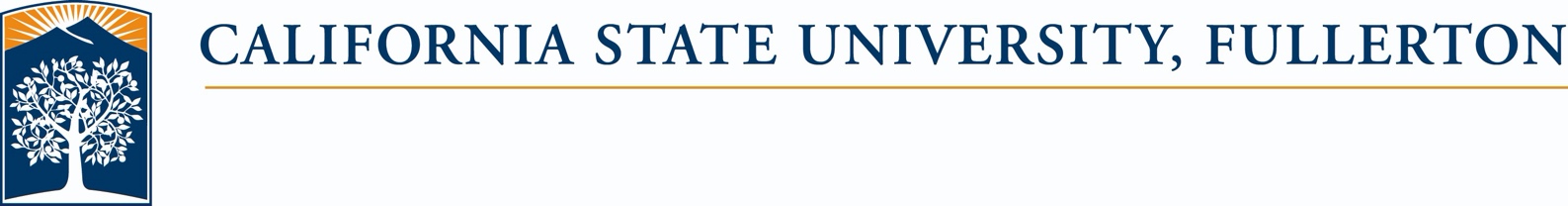 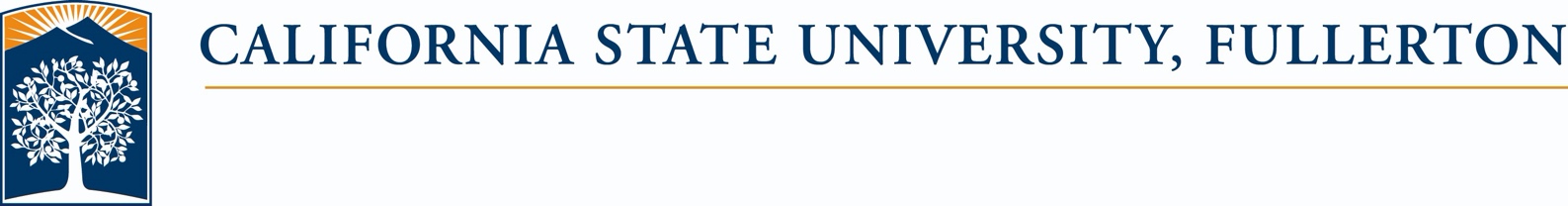 800 N. State College Blvd., KHS-121, Fullerton, CA 92831 / T 657-278-3316 / F 657-278-5317 / www.fullerton.eduDear Applicant: To address the additional burdens and hardships faced by students due to COVID-19, the Department of Kinesiology at California State University, Fullerton is waiving the requirement of the Graduate Record Examination (GRE) for the Fall 2024 Admission Cycle to the Master of Science (Kinesiology) Program. However, the current application portal still requires an uploaded document indicating a GRE score. In lieu of a GRE score, you may complete the section below (enter your name and signature) and upload this form when prompted to upload your official GRE score. Please note that not submitting a GRE score will have no influence on an admissions decision of your application.  I (____________, ____________________) am applying to the Master of Science (Kinesiology) Program for Fall 2024 and will not be submitting a Graduate Record Examination score. Signature: _______________________________THE CALIFORNIA STATE UNIVERSITYBakersfield / Channel Islands / Chico / Dominguez Hills / East Bay / Fresno / Fullerton / Humboldt / Long Beach / Los Angeles / Maritime Academy Monterey Bay / Northridge / Pomona / Sacramento / San Bernardino / San Diego / San Francisco / San Jose / San Luis Obispo / San Marcos / Sonoma / Stanislaus